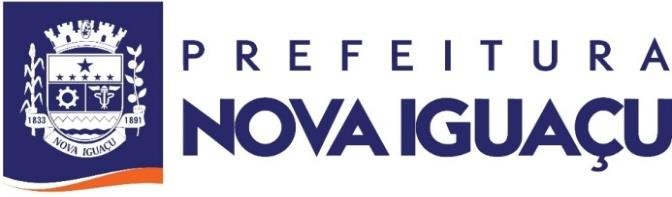 ESTADO DO RIO DE JANEIROPREFEITURA DA CIDADE DE NOVA IGUAÇU SECRETARIA MUNICIPAL DE INFRAESTRUTURA - SEMIF SUBSECRETARIA DE HABITAÇÃO SOCIAL - SSHSCONTEMPLADOS RESERVA DO EMPREENDIMENTO TOSCANANome ProponenteABILIA ROSA DE JESUSADRIANA MORAES PEREIRA LEÃOANA CAROLINA MARQUES PEREIRAANDREA DE ARAUJO MACHADO MOTTAANDREZA APARECIDA DOS SANTOS COUTOANGELICA ALVES DO NASCIMENTOANGELICA DE PAULA DOS SANTOSANGELICA MIRANDA DA SILVAANTONIA DO SOCORRO CARDOSO TRINDADE MADUREIRABIANCA DE SOUZABRUNA LINDA DA SILVA CAMPOSCAIO LUAN SANTOS DA ROCHACELIA REGINA FIGUEIREDO FERREIRACLAUDIA DA SILVA CLEMENTINOCLAUDIA SALLES KELLY DE MIRANDACLAUDIO JOSE DA SILVADAIANA CONCEIÇÃO RODRIGUESDANIELA OLIVEIRA DA SILVADANIELA PINHO DA SILVADANIELLE CARVALHÃES GUIMARÃESDAYSE TAVARES SOUZADEBORA MATIAS DO NASCIMENTODEISE MARIA RODRIGUES DE AZEVEDODENAIR WERNECKDEVANAGHII DA CONCEIÇÃO SALGUEIRODIEGO DA COSTA ROZADORACY OLIVEIRA SANTOSELENILCE DA SILVA COUTO SOARESELIANE ROCHA DOS SANTOS SILVAELIZABETH EVANGELISTA DA SILVAERIKA FERNANDA BUENOFERNANDA PEREIRA DOS SANTOSGEORGINA JOSE DE ARAUJO MACHADOHUDSON DE SOUZA MACHADOIASMIN GISELE DA SILVA DA CONCEIÇÃOJAQUELINE DE SOUZA SILVAJOSEANE FREITAS DOS SANTOS LIZARDOJUAREZ DA CONCEIÇÃOKATIA FONSECA CANDIDOLETICIA DOS SANTOS SALVADORLILIAN BOCKORNILUANA DA SILVA HOYTE DE PAIVALUCIENE BISPO DOS SANTOSLUIS ALEXANDRE DE SOUZALUIZ ANTONIO REZENDE CAVALCANTIESTADO DO RIO DE JANEIROPREFEITURA DA CIDADE DE NOVA IGUAÇU SECRETARIA MUNICIPAL DE INFRAESTRUTURA - SEMIF SUBSECRETARIA DE HABITAÇÃO SOCIAL - SSHSCONTEMPLADOS PARA A RESERVA DO EMPREENDIMENTO TOSCANANome ProponenteLUIZ COSME CALABRIA MARINHOMAFALDA DA SILVA BARBOSAMARA BORBA DE SOUZA MOREIRAMARCELA ALVES DE JESUS SANTANAMARCELO WESLEY GONÇALVES DA SILVAMARCIA VALERIA DOS SANTOS MAGALHÃESMARIA ALICE TORRES DOS SANTOSMARIA ALZIRA GOMES DE OLIVEIRA ALVESMARIA APARECIDA E SILVAMARIA CRISTINA PEREIRA CIRINOMARIA DA CONCEIÇÃOMARIA DA GLORIA DOS REIS VEBERMARIA DE LOURDES DA SILVA MOREIRAMARIA DO SOCORRO FARIASMARIA ELZA GOMES DOMINGOSMARIA ROSANA SOARES DE SOUSAMARIA RUBENITA FERREIRA DE OLIVEIRAMARIA SANTANA DE ALMEIDAMARILDA DA CONCEIÇÃO DOS SANTOSMARILDA VIANA DE SOUZAMARILENE COSTA RODRIGUES BICASMARILSA COUTINHO DA SILVA DO NASCIMENTOMARLI RODRIGUES OTTONI DE CARVALHOMAX EMILIANO CHAGASMAYARA PEREIRA COSMEMAYARA SANTOS LEAL BARBOSAMICHELE LUCIANA OLIVEIRA DA SILVA DA CONCEIÇÃOMICHELLE PEÇANHA DA SILVAMIRIAM DE SOUSA TIRADENTESMONIQUE SOARES DA SILVANATHALIA ALVES DE MACEDOORLANDINA FIRMINO FERREIRA DA SILVAPAMELA CRISTINA VERBO DURVALPAULO ROBERTO RANGEL DE SOUZAPETER LUIZ SANTIAGO LIMAPRISCIELE SANTOS RIBEIRO FARIARAIANE PAULINO DA SILVARITA DE CASSIA DIONIZIO DA SILVAROBERTA DA SILVA ANDRADE BATISTARONYER COSTA DE OLIVEIRARUTH FONSECA CANDIDOSANDRA MARA BONIFACIOSANDRA MARIA DA SILVA DIASSONIA CRISTINA GOMES DOS SANTOSTAIANE REGINA VIEIRA OMEDIOESTADO DO RIO DE JANEIROPREFEITURA DA CIDADE DE NOVA IGUAÇU SECRETARIA MUNICIPAL DE INFRAESTRUTURA - SEMIF SUBSECRETARIA DE HABITAÇÃO SOCIAL - SSHSCONTEMPLADOS PARA A RESERVA DO EMPREENDIMENTO TOSCANANome ProponenteTATIANA SOUZA DA SILVEIRATELMA CATARINA DA COSTATERESA NASCIMENTO NUNES MENDESTHALITA DOS SANTOS SALVADORVALDELICE PITA SANTOSVALERIA IRINEU SANT ANNA DIASVANIA ROSA DE JESUS OLIVEIRAVERANILDA CLAUDINO DOS SANTOS CANDIDOVICTOR ROGERIO DE OLIVEIRAVITOR SANTOS MONTEIROVIVIAN DE SOUZA VIANAVIVIANE ROSA DA SILVA FRANCISCOZENILDA ALMEIDA DOS SANTOS